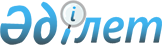 Қостанай облысында есептеу аспаптары жоқ тұтынушылар үшін газбен жабдықтау, электрмен жабдықтау, сумен жабдықтау, су бұру және жылумен жабдықтау жөніндегі коммуналдық көрсетілетін қызметтерді тұтыну нормаларын бекіту туралыҚостанай облысы әкімдігінің 2016 жылғы 5 қыркүйектегі № 418 қаулысы. Қостанай облысының Әділет департаментінде 2016 жылғы 10 қазанда № 6642 болып тіркелді.
      "Қазақстан Республикасындағы жергілікті мемлекеттік басқару және өзін-өзі басқару туралы" 2001 жылғы 23 қаңтардағы Қазақстан Республикасы Заңының 27-бабы 1-тармағының 34) тармақшасына сәйкес Қостанай облысының әкімдігі ҚАУЛЫ ЕТЕДІ:
      1. Осы қаулының 1, 2, 3, 4-қосымшаларына сәйкес Қостанай облысында есептеу аспаптары жоқ тұтынушылар үшін газбен жабдықтау, электрмен жабдықтау, сумен жабдықтау, су бұру және жылумен жабдықтау жөніндегі коммуналдық көрсетілетін қызметтерді тұтыну нормалары бекітілсін.
      2. Қостанай облысы әкімдігінің 2015 жылғы 28 қазанындағы № 455 "Қостанай облысында есептеу аспаптары жоқ тұтынушылар үшін электрмен жабдықтау және жылумен жабдықтау жөніндегі коммуналдық көрсетілетін қызметтерді тұтыну нормаларын бекіту туралы" қаулысының (Нормативтік құқықтық актілерді мемлекеттік тіркеу тізілімінде № 6031 болып тіркелген, 2015 жылдың 15 желтоқсанында "Қостанай таңы" газетінде жарияланған) күші жойылды деп танылсын. 
      3. Осы қаулының орындалуын бақылау Қостанай облысы әкімінің жетекшілік ететін орынбасарына жүктелсін.
      4. Осы қаулы алғашқы ресми жарияланған күнінен кейін күнтізбелік он күн өткен соң қолданысқа енгізіледі. Қостанай облысында есептеу аспаптары жоқ тұтынушылар үшін газбен жабдықтау жөніндегі коммуналдық көрсетілетін қызметтерді тұтыну нормалары
      Ескерту. 1-қосымша жаңа редакцияда - Қостанай облысы әкімдігінің 19.10.2021 № 475 қаулысымен (алғашқы ресми жарияланған күнінен кейін күнтізбелік он күн өткен соң қолданысқа енгізіледі). Қостанай облысында есептеу аспаптары жоқ тұтынушылар үшін электрмен жабдықтау бойынша коммуналдық көрсетілетін қызметтерді тұтыну нормалары
      Кестенің жалғасы: Қостанай облысында есепке алу аспаптары жоқ тұтынушылар үшін сумен жабдықтау және су бұру жөніндегі коммуналдық көрсетілетін қызметтерді тұтыну нормалары Қостанай облысында есептеу аспаптары жоқ тұтынушылар үшін жылумен жабдықтау бойынша коммуналдық қызметтерді тұтыну нормалары
					© 2012. Қазақстан Республикасы Әділет министрлігінің «Қазақстан Республикасының Заңнама және құқықтық ақпарат институты» ШЖҚ РМК
				
      Облыс әкімі

А. Мұхамбетов
Әкімдіктің
2016 жылғы 5 қыркүйектегі
№ 418 қаулысына
1-қосымша
Р/с №
Тауарлық газды тұтыну сипаттамасы
Өлшем бірлігі
Тұтыну нормалары
1
Пәтерде газ плитасы және орталықтандырылған ыстық сумен жабдықтау болған жағдайда
бір адамға шаққандағы текше метр
13,3
2
Пәтерде газ плитасы және газдық суқыздырғыш болған жағдайда (орталықтандырылған ыстық сумен жабдықтау болмаған жағдайда)
бір адамға шаққандағы текше метр
25,8
3
Пәтерде газ плитасы болған және орталықтандырылған ыстық сумен жабдықтау және газдық суқыздырғыш болмаған жағдайда
бір адамға шаққандағы текше метр
15,5
4
Тұрғын үй-жайларды (жеке тұрғын үйлерді, пәтерлерді, бөлмелерді) жеке (пәтер бойынша) жылыту
бір шаршы метрге шаққандағы текше метр
14Әкімдіктің
2016 жылғы 5 қыркүйектегі
№ 418 қаулысына
2-қосымша
№ р/н
Тұрғын үй түрі
Өлшем бірлігі
Қаңтар
Ақпан
Наурыз
Сәуір
Мамыр
Маусым
1
1-бөлмелі жатақхана
кВт
164,1
144,6
155,1
144,6
146,7
141,0
2
1-бөлмелі
кВт
237,9
200,4
201,9
173,4
168,3
159,0
3
2- бөлмелі
кВт
287,1
237,6
233,1
192,6
182,7
171,0
4
3- бөлмелі
кВт
311,7
256,2
248,7
202,2
189,9
177,0
5
4- бөлмелі
кВт
336,3
274,8
264,3
211,8
197,1
183,0
6
5- бөлмелі
кВт
360,9
293,4
279,9
221,4
204,3
189,0
7
6- бөлмелі
кВт
410,1
330,6
311,1
240,6
218,7
201,0
№ р/н
Тұрғын үй түрі
Өлшем бірлігі
Шілде
Тамыз
Қыркүйек
Қазан
Қараша
Желтоқсан
1
1-бөлмелі жатақхана
кВт
145,5
147,9
146,4
158,1
157,8
165,9
2
1-бөлмелі
кВт
163,5
173,1
180,6
213,9
226,2
245,1
3
2- бөлмелі
кВт
175,5
189,9
203,4
251,1
271,8
297,9
4
3- бөлмелі
кВт
181,5
198,3
214,8
269,7
294,6
324,3
5
4- бөлмелі
кВт
187,5
206,7
226,2
288,3
317,4
350,7
6
5- бөлмелі
кВт
193,5
215,1
237,6
306,9
340,2
377,1
7
6- бөлмелі
кВт
205,5
231,9
260,4
344,1
385,8
429,9Әкімдіктің
2016 жылғы 5 қыркүйектегі
№ 418 қаулысына
3-қосымша
№ р/н
Тұтыну сипаттамасы
Өлшем бірлігі
Коммуналдық көрсетілетін қызметтерді тұтыну нормасы бойынша:
Коммуналдық көрсетілетін қызметтерді тұтыну нормасы бойынша:
Коммуналдық көрсетілетін қызметтерді тұтыну нормасы бойынша:
№ р/н
Тұтыну сипаттамасы
Өлшем бірлігі
сумен жабдықтау (оның ішінде):
сумен жабдықтау (оның ішінде):
су бұру
№ р/н
Тұтыну сипаттамасы
Өлшем бірлігі
суық су
ыстық су
су бұру
1
2
3
4
5
6
1
Көшедегі су тарататын колонкалардан су тартылып алынатын тұрғын үй (ағын суды кәрізге ағызу арқылы)
1 адамға тәулігіне литрден
45
-
45
2
Көшедегі су тарататын колонкалардан су тартылып алынатын моншасы бар тұрғын үй (ағын суды кәрізге ағызу арқылы)
1 адамға тәулігіне литрден
70
-
70
3
Күрделі су құбыры бар кәрізсіз жеке жылытылатын тұрғын үй
1 адамға тәулігіне литрден
75
-
-
4
Күрделі су құбыры бар кәрізсіз жеке жылытылатын және моншасы бар тұрғын үй
1 адамға тәулігіне литрден
90
-
-
5
Скважинасы бар және ағын суды кәрізге ағызатын тұрғын үй
1 адамға тәулігіне литрден
-
-
110
6
Су құбыры, кәрізі бар, шағын отбасылық үлгідегі тұрғын үй, сондай-ақ күрделі су құбыры және кәрізі бар ваннасыз тұрғын үй
1 адамға тәулігіне литрден
110
-
110
7
Күрделі су құбыры, кәрізі (септигі) бар, газбен жабдықталған орталықтандырылған жылуы жоқ тұрғын үй
1 адамға тәулігіне литрден
120
-
120
8
Күрделі су құбыры, кәрізі бар, орталықтандырылған ыстық сумен жабдықталған, қолжуғыштармен, жуғыштармен және душтармен (табандық) жабдықталған тұрғын үй
1 адамға тәулігіне литрден
130
70
200
9
Күрделі су құбыры, кәрізі бар, орталықтандырылған ыстық сумен жабдықталмаған, ыстық сумен жабдықтау қажеттіліктері үшін суды жылу беру жүйесінен алған кезде пайдаланылатын қолжуғыштармен, жуғыштармен және душтармен жабдықталған тұрғын үй
1 адамға тәулігіне литрден
145
-
145
10
Күрделі су құбыры, кәрізі, ванналары (моншалары) бар, қатты отынмен жұмыс істейтін су жылытқыштары (титан) бар тұрғын үй
1 адамға тәулігіне литрден
150
-
150
11
Күрделі су құбыры, кәрізі, орталықтандырылған ыстық суы бар, қолжуғыштармен, жуғыштармен және отыратын ванналармен жабдықталған тұрғын үй
1 адамға тәулігіне литрден
165
110
275
12
Күрделі су құбыры, кәрізі, ванналары бар, орталықтандырылған ыстық сумен, қолжуғыштармен, жуғыштармен және душтармен жабдықталған тұрғын үй
1 адамға тәулігіне литрден
180
120
300
13
Күрделі су құбыры, кәрізі, ванналары (моншалары) және газбен су жылытқыштары бар тұрғын үй
1 адамға тәулігіне литрден
200
-
200
14
Күрделі су құбыры, кәрізі, ванналары және моншалары бар, орталықтандырылған ыстық сумен жабдықталған тұрғын үй (коттедж)
1 адамға тәулігіне литрден
220
150
370
15
Күрделі су құбыры, кәрізі, ванналары, моншалары және бассейндері бар орталықтандырылған ыстық сумен жабдықталған тұрғын үй (коттедж), сондай-ақ көп нүктелі су тартылып алынатын және тез жұмыс істейтін су жылытқыштары бар коттедждер
1 адамға тәулігіне литрден
250
200
450
16
Орталықтандырылған ыстық сумен, қолжуғыштармен, жуғыштармен жабдықталған, жалпы душтары бар тұрғын үйлер
1 адамға тәулігіне литрден
-
60
60
17
Орталықтандырылған ыстық сумен, қолжуғыштармен, жуғыштармен жабдықталған, ваннасыз және душсыз (тек жуғыштары бар) тұрғын үйлер
1 адамға тәулігіне литрден
-
35
35Әкімдіктің
2016 жылғы 5 қыркүйектегі
№ 418 қаулысына
4-қосымша
№ р/н
Атауы
Өлшем бірлігі
Жылумен жабдықтау бойынша коммуналдық қызметтерді тұтыну нормасы
1
Жылу беру маусымы кезеңінде жылумен жабдықтау
айына Гкал/м2
0,032